报名登记表报名日期：    年  月 日介绍信                                 ：兹介绍我公司       （身份证号：                    ），项目编号：               ，前往你处办理                项目报名相关事宜，请与接洽！介绍信有效期：   天。（加盖公章）年  月  日附：经办人身份证（正反面）复印件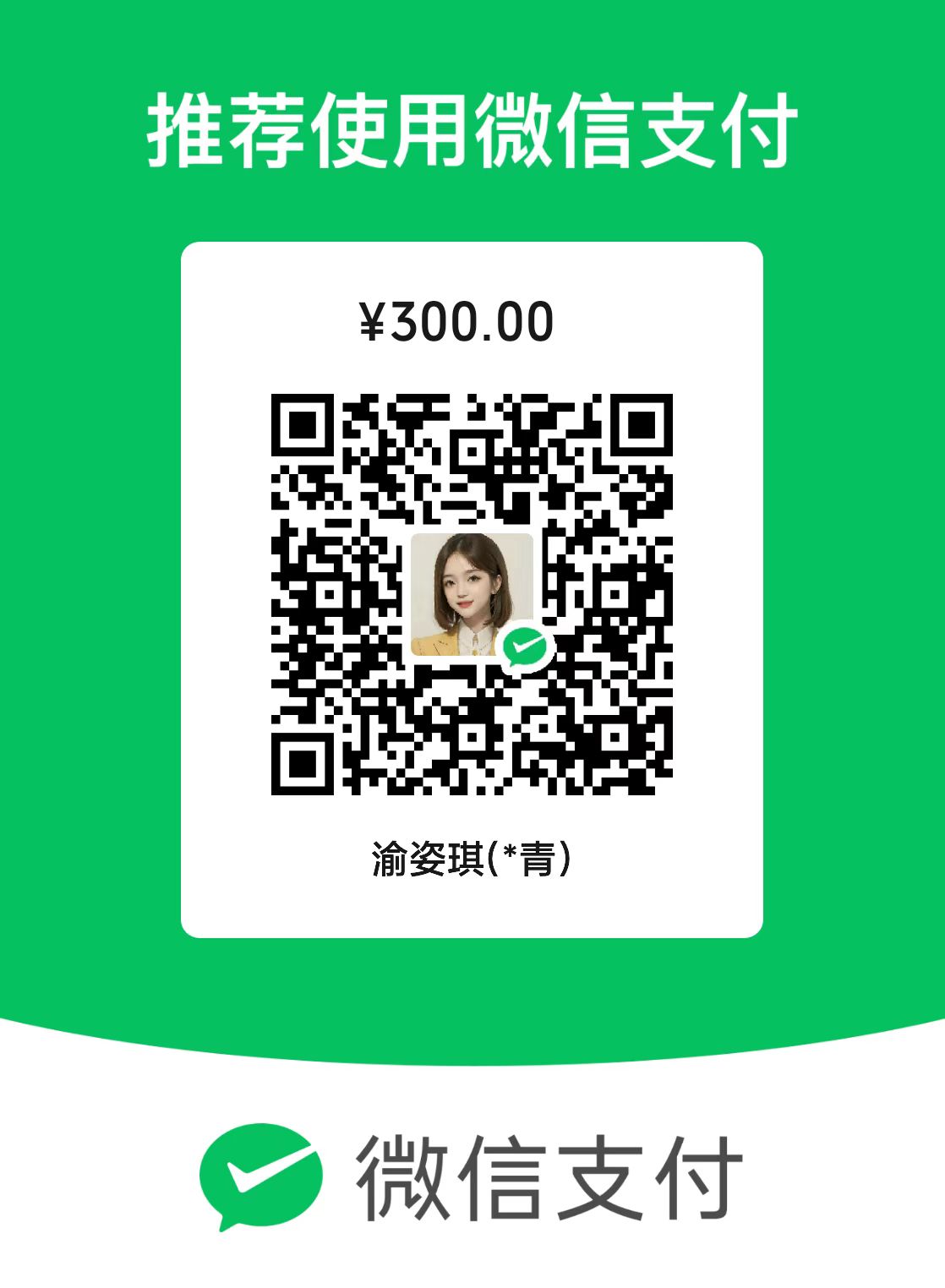 ※采购项目名称※采购项目编号※分包号（如有）※分包号（如有）※分包号（如有）※分包号（如有）第 包※投标人名称（加盖公章）※投标人名称（加盖公章）注：联合体参与采购活动，至少需填写联合体牵头方名称。注：联合体参与采购活动，至少需填写联合体牵头方名称。注：联合体参与采购活动，至少需填写联合体牵头方名称。注：联合体参与采购活动，至少需填写联合体牵头方名称。注：联合体参与采购活动，至少需填写联合体牵头方名称。注：联合体参与采购活动，至少需填写联合体牵头方名称。※营业执照号※通讯地址固定电话传真传真※项目经办人※手机号码※手机号码※联系邮箱以下内容由采购代理机构工作人员审查后填写以下内容由采购代理机构工作人员审查后填写以下内容由采购代理机构工作人员审查后填写以下内容由采购代理机构工作人员审查后填写以下内容由采购代理机构工作人员审查后填写以下内容由采购代理机构工作人员审查后填写以下内容由采购代理机构工作人员审查后填写报名递交资料报名递交资料报名递交资料是否按规定提交是否按规定提交审核登记人审核登记人独立投标人或联合体牵头方单位介绍信原件独立投标人或联合体牵头方单位介绍信原件独立投标人或联合体牵头方单位介绍信原件经办人身份证复印件经办人身份证复印件经办人身份证复印件